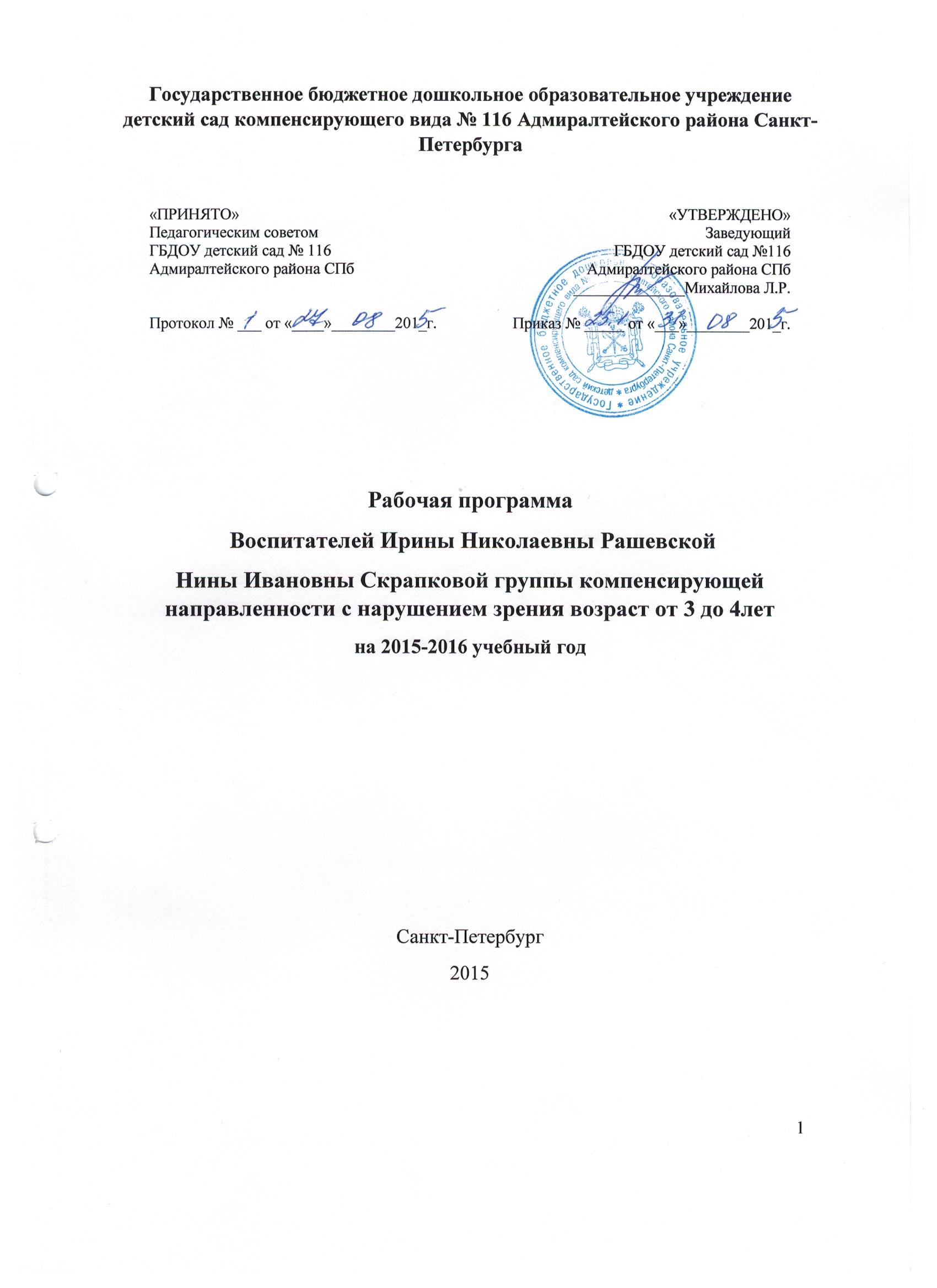 СодержаниеI.	Целевой раздел……………………………………………………………..1 стр. 1. Пояснительная записка ………………………………………………..……...3 стр.   2. Цели и задачи рабочей программы …………………………………….5 стр.  3. Принципы построения рабочей программы…………………………6.4. Характеристика особенностей       развития детей младшего дошкольного возраста………………………7  4. Целевые ориентиры по освоению рабочей программы……8 стр.II.	Содержательный раздел1.	Образовательная область «Социально-коммуникативное развитие» …………………………………………………………………………………………9стр.2.	Образовательная область «Познавательное развитие». …………….11 стр.3.	Образовательная область «Речевое развитие» . ………………………….16 стр. 4.	Образовательная область               «Художественно-эстетическое развитие» ……………………………………19 стр.5.	Образовательная область «Физическое развитие»……………………….. 23 стр.6.	Развитие игровой деятельности ………………………………………………………28 стр.7.	Коррекционная работа в ДОО ………………………………………………………25 стр.8.	Коррекционная работа в ДОО (по областям)………………………………26стр.9. Примерное комплексно-тематическое      планирование работы на 2015-2016 учебный год…………………………………2810. Перспективное планирование       образовательной деятельности в младшей группе…………………в прилож.  Стр.55III.	Организационный раздел 1.  Режим пребывания обучающихся…………………………………………………………30 стр.2. Режим двигательной активности обучающихся…………………………………..33 стр.3. Циклограмма непосредственно образовательной деятельности……..35стр.4. Организация предметно-развивающей среды в младшей группе…….37стр.5. План работы по взаимодействию с родителями………………………………40 стр.3.	Психолого-педагогические условия…………………………………………47 стр.4.	Методическое сопровождение введение ФГОС в ДО…………………………………………………………………………….51 стр.Список литературы……………………………………………………………………………….54стр.Приложение………………………………………………………………………………………….55 стр.1.1	Пояснительная запискаРабочая программа для детей раннего возраста разработана с учетом образовательной программы ГБДОУ детского сада №116, примерной основной образовательной программы, а так же на основе следующих  нормативно-правовых документов:Федеральный закон «Об образовании РФ» от 29 декабря 2012г. №273-Ф3;Приказ Министерства образования и науки РФ от 17 октября 2013 г. № 1155 "Об утверждении федерального государственного образовательного стандарта дошкольного образования" (14 ноября 2013г. №30384);Постановление Главного государственного санитарного врача Российской Федерации от 15 мая 2013 г. N 26 г. Москваот «Об утверждении СанПин 2.4..1.3049-Постановление Правительства Российской Федерации от 5 августа 2013 г. № 662 «Об осуществлении мониторинга системы образования»;Приказ Министерства образования и науки РФ от 30 августа 2013 г. № 1014 «Об утверждении Порядка организации и осуществления образовательной деятельности по основным общеобразовательным программам - образовательным программам дошкольного образования» (Зарегистрировано в Минюсте России 26.09.2013 № 30038);Устав ГБДОУ детского сада №116 Адсиралтейского района СПб (утвержден распоряжением Комитета по образованию от  7 сентября 2015г № 4468-р).Программа определяет содержание и организацию образовательного процесса в группе старшего возраста № и направлена на охрану и укрепление физического и психического здоровья детей, в том числе их эмоционального благополучия, развитие физических, интеллектуальных и личностных качеств, создание благоприятных условий развития детей в соответствии сихвозрастными и индивидуальными особенностями.Решение программных образовательных задач осуществляется в ходе режимных моментов, в рамках непосредственно образовательной деятельности, в разных формах совместной деятельности взрослых и детей, а также в с а мостоятельн ой деятел ь н ости детей.Содержание рабочей программы включает интеграцию образовательных областей, которые обеспечивают разностороннее развитие детей с учетом их возрастных и индивидуальных особенностей по пяти образовательным областям: социально - коммуникативное развитие, познавательное развитие, речевое развитие, художественно - эстетическое и физическое развитие.Обучение детей строится как увлекательная проблемно-игровая деятельность. В большей степени, развивающие и образовательные ситуации, проводятся по подгруппам и имеют интегративный характер, особое место уделяется организации условий для самостоятельной деятельности детей по их выбору и интересам. Построение педагогического процесса при реализации рабочей программы предполагает использование наглядно-практических методов и способов организации деятельности: наблюдений, элементарных опытов, экспериментирования, игровых проблемных ситуаций.В основе рабочей программы лежит комплексно - тематический подход планирования с ведущей игровой деятельностью, в основу которого положена идея интеграции содержания образовательных областей, объединенных общей темой, т.к. интегрированный подход дает возможность развивать в единстве познавательную, эмоциональную и практическую сферы личности детей.При разработке  программы учитывался контингент детей нашей группы. Дети в группе среднего и младшего возраста, поэтому их надо делить на две группы.В группе 6 детей младшего возраста и 7 детей среднего возраста. Для детей данной группы программа усложнена, учитывая возрастные особенности. Порезультатом диагностики и  наблюдения выявлены затруднения: в пространственной ориентировке, в  формировании двигательных навыков, в координации и согласовании рук и ног, что  ведет к снижению двигательной и познавательной активности. У некоторых детей отмечается значительное отставание в физическом развитии.При нарушении зрения зрительное восприятие резко отличается отвосприятия нормально видящих людей по степени полноты, точностии скорости отображения. Из-за нарушения зрения дети довольно час-то могут видеть не основные, а второстепенные признаки объектов, всвязи с чем образ объекта искажается и таким закрепляется в памяти.Информация, получаемая слабовидящими детьми с помощью оста-точного зрения, становится более полной, если поступает в комплексес сенсорной и осязательной информацией. Для формирования речидетям с нарушениями зрения необходимо активное взаимодействиес окружающими людьми и насыщенность предметно-практическогоопыта за счет стимуляции разных анализаторов (слуховой, зрительный,кинестетический). Особое значение  слабовидящих детей имеет развитие слухоречевой памяти, так как большое количество информацииим приходится хранить в памяти.Дети с нарушениями зрения не видят строк, путают сходные по начертанию предметы и буквы, не видят написанного на доске, таблице, чтовызывает утомление и снижение работоспособности.Детям с нарушением зрения необходимо помогать в передвижении попомещениям ДОО, в ориентировке в пространстве. Ребенок должен знатьосновные ориентиры ДОО, группы, где проводятся занятия, путь к своемуместу. Важно выбрать оптимально освещенное рабочее место (повышеннаяобщая освещенность (не менее 1000 люкс) или местное освещение на рабочем месте не менее 400–500 люкс), где слабовидящему ребенку максимально видно доску и педагога. Дети, имеющие зрительные нарушения, с разрешения педагога,должны иметь возможность подходить к наглядному материалу и рассматривать его. На специально организованных занятиях и в режимных моментах рекомендуется использовать аудиозаписи. Необходимо четко дозировать зрительную нагрузку: не более 10–20 минут непрерывной работы.На занятиях следует обращать внимание на количество комментариев, которые будут компенсировать обыденность и схематичность зрительных образов. Особое внимание следует уделять точности высказываний, описаний, инструкций, не полагаясь на жесты и мимику.Дети могут учиться через прикосновения или слух с прикосновением,они должны иметь возможность потрогать предметы. Важные фрагментызанятия можно записывать на диктофон.Наглядный и раздаточный материал должен быть крупный, хорошовидимый по цвету, контуру, силуэту. Размещать демонстрационные мате-риалы нужно так, чтобы они не сливались в единую линию, пятно.Некоторым детям могут понадобиться увеличивающие вспомогательные средства: приспособления, увеличивающие целую страницу илилинии, полезные при чтении. Использование приложений OfficeWebApps(Майкрософт) расширяет возможности обучения и воспитания детей снарушенным зрением. 1.2  Цели и задачи рабочей программыЦель программы: Обеспечение ДОУ - равенства возможностей длякаждого ребёнка в получении качественного дошкольного образования.Задачи:•	охрана и укрепления физического и психического здоровья детей (в том числе их эмоционального благополучия); •	сохранение и поддержка индивидуальности ребёнка, развития индивидуальных способностей и творческого потенциала каждого ребёнка как субъекта отношений с людьми, миром и самим собой; •	формирование общей культуры воспитанников, развития их нравственных, интеллектуальных, физических, эстетических качеств, инициативности, самостоятельности и ответственности, формирования предпосылок учебной деятельности;•	 формирование социокультурной среды, соответствующей возрастным и индивидуальным особенностям детей;•	обеспечение равных возможностей полноценного развития каждого ребёнка в период дошкольного детства независимо от места проживания, пола, нации, языка, социального статуса, психофизиологических особенностей (в том числе ограниченных возможностей здоровья);•	определения направлений для систематического межведомственного взаимодействия, а также взаимодействия педагогических и общественных объединений (в том числе сетевого).1.3 Принципы построения рабочей программы1) Принцип развивающего образования, в соответствии с которым главной целью дошкольного образования является развитие ребенка.2) Принцип научной обоснованности и практической применимости.3) Принцип интеграции содержания дошкольного образования в соответствии с возрастными возможностями и особенностями детей, спецификой и возможностями образовательных областей.4) Комплексно-тематический принцип построения образовательного процесса.При организации воспитательно–образовательного процесса необходимо обеспечить единство воспитательных, развивающих и обучающих целей и задач, при этом следует решать поставленные цели и задачи, избегая перегрузки детей, на необходимом и достаточном материале, максимально приближаясь к разумному «минимуму». Построение образовательного процесса на комплексно-тематическом принципе с учетом интеграции образовательных областей дает возможность достичь этой цели.Построение всего образовательного процесса вокруг одной центральной темы дает большие возможности для развития детей.Темы помогают организовать информацию оптимальным способом. У дошкольников появляются многочисленные возможности для практики, экспериментирования, развития основных навыков, понятийного мышления.Тематический принцип построения образовательного процесса позволяет легко вводить региональный компонент, учитывать специфику дошкольного учреждения.Введение похожих тем в различных возрастных группах обеспечивает достижение единства образовательных целей и преемственности в детском развитии на протяжении всего дошкольного возраста, органичное развитие детей в соответствии с их индивидуальными возможностями.Одной теме уделяется не менее одной недели.Рабочая программа составлена с учётом комплексно – тематического планирования.1.4. Характеристика особенностей развития детей младшего дошкольного возрастаМЛАДШИЙ ДОШКОЛЬНЫЙ ВОЗРАСТ (3–4 года)       Возрастные особенности детей четвёртого года жизни.  Младший дошкольный возраст характеризуется высокой интенсивностью физического и психического развития. Повышается активность ребёнка, усиливается её целенаправленность; более разнообразными и координированными становятся движения.        С 3–4 лет происходят существенные изменения в характере и содержании деятельности ребёнка, в отношениях с окружающими: взрослыми и сверстниками. Ведущий вид деятельности в этом возрасте - предметно-действенное сотрудничество.       Наиболее важное достижение этого возраста состоит в том, что действия ребёнка приобретают целенаправленный характер. В разных видах деятельности: игре, рисовании, конструировании, а также в повседневном поведении – дети начинают действовать в соответствии с заранее намеченной целью, хотя в силу неустойчивости внимания, несформированности произвольности поведения ребёнок быстро отвлекается, оставляет одно дело ради другого.       У малышей этого возраста ярко выражена потребность в общении со взрослыми и сверстниками. Особенно важную роль приобретает взаимодействие со взрослым, который является для ребёнка гарантом психологического комфорта и защищённости. В общении с ним малыш получает интересующую его информацию, удовлетворяет свои познавательные потребности. На протяжении младшего дошкольного возраста развивается интерес к общению со сверстниками. В играх возникают первые «творческие» объединения детей. В игре ребёнок берёт на себя определённые роли и подчиняет им своё поведение.       В этом проявляется интерес ребёнка к миру взрослых, которые выступают для него в качестве образца поведения, обнаруживается стремление к освоению этого мира. Совместные игры детей начинают преобладать над индивидуальными играми и играми рядом. Открываются новые возможности для воспитания у детей доброжелательного отношения к окружающим, эмоциональной отзывчивости, способности к сопереживанию. В игре, продуктивных видах деятельности (рисовании, конструировании) происходит знакомство ребёнка со свойствами предметов, развиваются его восприятие, мышление, воображение.       Трёхлетний ребёнок способен уже не только учитывать свойства предметов, но и усваивать некоторые общепринятые представления о разновидностях этих свойств – сенсорные эталоны формы, величины, цвета и др. Они становятся образцами, мерками, с которыми сопоставляются особенности воспринимаемых предметов.        Преобладающей формой мышления становится наглядно-образное. Ребёнок оказывается способным не только объединять предметы по внешнему сходству (форма, цвет, величина), но и усваивать общепринятые представления о группах предметов (одежда, посуда, мебель).        В основе таких представлений лежит не выделение общих и существенных признаков предметов, а объединение входящих в общую ситуацию или имеющих общее назначение.       Резко возрастает любознательность детей. В этом возрасте происходят существенные изменения в развитии речи: значительно увеличивается запас слов, появляются элементарные виды суждений об окружающем, которые выражаются в достаточно развернутых высказываниях.       Достижения в психическом развитии ребёнка создают благоприятные условия для существенных сдвигов в характере обучения. Появляется возможность перейти от форм обучения, основанных на подражании действиям взрослого, к формам, где взрослый в игровой форме организует самостоятельные действия детей, направленные на выполнение определённого задания. 1.5 Целевые ориентирыребенок овладевает основными культурными способами деятельности, проявляет инициативу и самостоятельность в разных видах деятельности - игре, общении, познавательно-исследовательской деятельности, конструировании и др.; способен выбирать себе род занятий, участников по совместной деятельности;ребенок обладает установкой положительного отношения к миру, к разным видам труда, другим людям и самому себе, обладает чувством собственного достоинства; активно взаимодействует со сверстниками и взрослыми, участвует в совместных играх. Способен договариваться, учитывать интересы и чувства других, сопереживать неудачам и радоваться успехам других, адекватно проявляет свои чувства, в том числе чувство веры в себя, старается разрешать конфликты;ребенок обладает развитым воображением, которое реализуется в разных видах деятельности, и прежде всего в игре; ребенок владеет разными формами и видами игры, различает условную и реальную ситуации, умеет подчиняться разным правилам и социальным нормам;ребенок достаточно хорошо владеет устной речью, может выражать свои мысли и желания, может использовать речь для выражения своих мыслей, чувств и желаний, построения речевого высказывания в ситуации общения, может выделять звуки в словах, у ребенка складываются предпосылки грамотности;у ребенка развита крупная и мелкая моторика; он подвижен, вынослив, владеет основными движениями, может контролировать свои движения и управлять ими;ребенок способен к волевым усилиям, может следовать социальным нормам поведения и правилам в разных видах деятельности, во взаимоотношениях со взрослыми и сверстниками, может соблюдать правила безопасного поведения и личной гигиены;ребенок проявляет любознательность, задает вопросы взрослым и сверстникам, интересуется причинно-следственными связями, пытается самостоятельно придумывать объяснения явлениям природы и поступкам людей; склонен наблюдать, экспериментировать. Обладает начальными знаниями о себе, о природном и социальном мире, в котором он живет; знаком с произведениями детской литературы, обладает элементарными представлениями из области живой природы, естествознания, математики, истории и т.п.; ребенок способен к принятию собственных решений, опираясь на свои знания и умения в различных видах деятельности. IIСодержательный раздел2. 1 Социализация, развитие общения, нравственное воспитаниеЗакреплять навыки организованного поведения в детском саду, дома, на улице. Продолжать формировать элементарные представления о том, что хорошо и что плохо.Обеспечивать условия для нравственного воспитания детей. Поощрять попытки пожалеть сверстника, обнять его, помочь. Создавать игровые ситуации, способствующие формированию внимательного, заботливого отношения к окружающим. Приучать детей общаться спокойно, без крика.Формировать доброжелательное отношение друг к другу, умение делиться с товарищем, опыт правильной оценки хороших и плохих поступков.Учить жить дружно, вместе пользоваться игрушками, книгами, помогать друг другу.Приучать детей к вежливости (учить здороваться, прощаться, благодарить за помощь). Ребенок в семье и сообществе: Образ Я. Постепенно формировать образ Я. Сообщать детям разнообразные, касающиеся непосредственно их сведения (ты мальчик, у тебя серые глаза, ты любишь играть и т. п.), в том числе сведения о прошлом (не умел ходить, говорить; ел из бутылочки) и о происшедших с ними изменениях (сейчас умеешь правильно вести себя за столом, рисовать, танцевать; знаешь «вежливые» слова). Семья. Беседовать с ребенком о членах его семьи (как зовут, чем занимаются, как играют с ребенком и пр.).Детский сад. Формировать у детей положительное отношение к детскому саду. Обращать их внимание на красоту и удобство оформления групповой комнаты, раздевалки (светлые стены, красивые занавески, удобная мебель, новые игрушки, в книжном уголке аккуратно расставлены книги с яркими картинками). Знакомить детей с оборудованием и оформлением участка для игр и занятий, подчеркивая его красоту, удобство, веселую, разноцветную окрас ку строений. Обращать внимание детей на различные растения, на их разнообразие и красоту. Вовлекать детей в жизнь группы, воспитывать стремление поддерживать чистоту и порядок в группе, формировать бережное отношение к игрушкам, книгам, личным вещам и пр. Формировать чувство общности, значимости каждого ребенка для детского сада.Совершенствовать умение свободно ориентироваться в помещениях и на участке детского сада. Формировать уважительное отношение к сотрудникам детского сада (музыкальный руководитель, медицинская сестра, заведующая, старший воспитатель и др.), их труду; напоминать их имена и отчества.Самообслуживание, самостоятельность, трудовое воспитание:  Культурно-гигиенические навыки. Совершенствовать культурно-гигиенические навыки, формировать простейшие навыки поведения вовремя еды, умывания.Приучать детей следить за своим внешним видом; учить правильно пользоваться мылом, аккуратно мыть руки, лицо, уши; насухо вытираться после умывания, вешать полотенце на место, пользоваться расческой и носовым платком.Формировать элементарные навыки поведения за столом: умение правильно пользоваться столовой и чайной ложками, вилкой, салфеткой; не крошить хлеб, пережевывать пищу с закрытым ртом, не разговаривать с полным ртом. Учить детей самостоятельно одеваться и раздеваться в определенной последовательности (надевать и снимать одежду, расстегивать и застегивать пуговицы, складывать, вешать предметы одежды и т. п.). Воспитывать навыки опрятности, умение замечать непорядок в одежде и устранять его при небольшой помощи взрослых.Общественно-полезный труд. Формировать желание участвовать в посильном труде, умение преодолевать небольшие трудности. Побуждать детей к самостоятельному выполнению элементарных поручений: готовить материалы к занятиям (кисти, доски для лепки и пр.), после игры убирать на место игрушки, строительный материал.Приучать соблюдать порядок и чистоту в помещении и на участке детского сада.Во второй половине года начинать формировать у детей умения, необходимые при дежурстве по столовой (помогать накрывать стол к обеду: раскладывать ложки, расставлять хлебницы (без хлеба), тарелки, чашки и т. п.).Труд в природе. Воспитывать желание участвовать в уходе за растениями и животными в уголке природы и на участке: с помощью взрослого кормить рыб, птиц, поливать комнатные растения, растения на грядках, сажать лук, собирать овощи, расчищать дорожки от снега, счищать снег со скамеек. Уважение к труду взрослых. Формировать положительное отношение к труду взрослых. Рассказывать детям о понятных им профессиях (воспитатель, помощник воспитателя, музыкальный руководитель, врач, продавец, повар, шофер, строитель), расширять и обогащать представления о трудовых действиях, результатах труда. Воспитывать уважение к людям знакомых профессий. Побуждать оказывать помощь взрослым, воспитывать бережное отношение к результатам их труда.Формирование основ безопасности:Безопасное поведение в природе. Формировать представления о простейших взаимосвязях в живой и неживой природе. Знакомить с правилами поведения в природе (не рвать без надобности растения, не ломать ветки деревьев, не трогать животных и др.).Безопасность на дорогах. Расширять ориентировку в окружающем пространстве. Знакомить детей с правилами дорожного движения.Учить различать проезжую часть дороги, тротуар, понимать значение зеленого, желтого и красного сигналов светофора.Формировать первичные представления о безопасном поведении на дорогах (переходить дорогу, держась за руку взрослого).Знакомить с работой водителя.Безопасность собственной жизнедеятельности. Знакомить с источниками опасности дома (горячая плита, утюг и др.).Формировать навыки безопасного передвижения в помещении (осторожно спускаться и подниматься по лестнице, держась за перила; открывать и закрывать двери, держась за дверную ручку).Формировать умение соблюдать правила в играх с мелкими предметами (не засовывать предметы в ухо, нос; не брать их в рот).Развивать умение обращаться за помощью к взрослым.Формировать навыки безопасного поведения в играх с песком, водой, снегом. 2.2 «ПОЗНАВАТЕЛЬНОЕ РАЗВИТИЕ»«Познавательное развитие предполагает развитие интересов детей, любознательности и познавательной мотивации; формирование познавательных действий, становление сознания; развитие воображения и творческой активности; формирование первичных представлений о себе, других людях, объектах окружающего мира, о свойствах и отношениях объектов окружающего мира (форме, цвете, размере, материале, звучании, ритме, темпе, количестве, числе, части и целом, пространстве и времени, движении и покое, причинах и следствиях и др.), о малой родине и Отечестве, представлений о социокультурных ценностях нашего народа, об отечественных традициях и праздниках, о планете Земля какобщем доме людей, об особенностях ее природы, многообразии стран и народов мира».Основные цели и задачи Формирование элементарных математических представлений. Формирование элементарных математических представлений, первичных 1 См. пункт 2.6. ФГОС ДО.64представлений об основных свойствах и отношениях объектов окружа-ющего мира: форме, цвете, размере, количестве, числе, части и целом, пространстве и времени.Развитие познавательно-исследовательской деятельности. Развитие познавательных интересов детей, расширение опыта ориентировки в окружающем, сенсорное развитие, развитие любознательности и познавательной мотивации; формирование познавательных действий, становление сознания; развитие воображения и творческой активности; формирование первичных представлений об объектах окружающего мира, о свойствах и отношениях объектов окружающего мира (форме, цвете, размере, мате-риале, звучании, ритме, темпе, причинах и следствиях и др.). Развитие восприятия, внимания, памяти, наблюдательности, способности анализировать, сравнивать, выделять характерные, существенные признаки предметов и явлений окружающего мира; умения устанавливать простейшие связи между предметами и явлениями, делать простейшие обобщения.Ознакомление с предметным окружением. Ознакомление с предметным миром (название, функция, назначение, свойства и качества предмета); восприятие предмета как творения человеческой мысли и результата труда. Формирование первичных представлений о многообразии предметного окружения; о том, что человек создает предметное окружение, изменяет и совершенствует его для себя и других людей, делая жизнь более удобной и комфортной. Развитие умения устанавливать причинно-следственные связи между миром предметов и природным миром.Ознакомление с социальным миром. Ознакомление с окружающим социальным миром, расширение кругозора детей, формирование целостной картины мира. Формирование первичных представлений о малой родине и Отечестве, представлений о социокультурных ценностях нашего народа, об отечественных традициях и праздниках. Формирование гражданскойпринадлежности; воспитание любви к Родине, гордости за ее достижения, патриотических чувств. Формирование элементарных представлений о планете Земля как общем доме людей, о многообразии стран и народов мира. Ознакомление с миром природы. Ознакомление с природой и природными явлениями. Развитие умения устанавливать причинно-следственные связи между природными явлениями. Формирование первичных представлений о природном многообразии планеты Земля. Формирование элементарных экологических представлений. Формирование понимания того, что человек — часть природы, что он должен беречь, охранять и защищать ее, что в природе все взаимосвязано, что жизнь человека на Земле во многом зависит от окружающей среды. Воспитание умения правильно вести себя в природе. Воспитание любви к природе, желания беречь ее.Содержание психолого-педагогической работыФормирование элементарных математических представлений:Количество. Развивать умение видеть общий признак предметов группы (все мячи — круглые, эти — все красные, эти — все большие и т. д.).Учить составлять группы из однородных предметов и выделять из них отдельные предметы; различать понятия «много», «один», «по одному», «ни одного»; находить один и несколько одинаковых предметов в окружающей обстановке; понимать вопрос «Сколько?»; при ответе пользоваться словами «много», «один», «ни одного». Сравнивать две равные (неравные) группы предметов на основе взаимного сопоставления элементов (предметов). Познакомить с приемами последовательного наложения и приложения предметов одной группы к предметам другой; учить понимать вопросы: «Поровну ли?», «Чего больше (меньше)?»; отвечать на вопросы, пользуясь предложениями типа: «Я на каждый кружок положил грибок. Кружков больше, а грибов меньше» или «Кружков столько же, сколько грибов». Учить устанавливать равенство между неравными по количеству группами предметов путем добавления одного предмета или предметов к меньшей по количеству группе или убавления одного предмета из боль-шей группы.Величина. Сравнивать предметы контрастных и одинаковых размеров; при сравнении предметов соизмерять один предмет с другим по заданному признаку величины (длине, ширине, высоте, величине в целом), пользуясь приемами наложения и приложения; обозначать результат сравнения словами (длинный — короткий, одинаковые (равные) по длине, широкий — узкий, одинаковые (равные) по ширине, высокий — низкий, одинаковые (равные) по высоте, большой — маленький, одинаковые (равные) по величине).Форма. Познакомить детей с геометрическими фигурами: кругом, квадра-том, треугольником. Учить обследовать форму этих фигур, используя зрение и осязание.Ориентировка в пространстве. Развивать умение ориентироваться в расположении частей своего тела и в соответствии с ними различать пространственные направления от себя: вверху — внизу, впереди — сзади (позади), справа — слева. Различать правую и левую руки.Ориентировка во времени. Учить ориентироваться в контрастных частях суток: день — ночь, утро — вечер.Развитие познавательно-исследовательской деятельности Познавательно-исследовательская деятельность. Учить детей обобщенным способам исследования разных объектов окружающей жизни с помощью специально разработанных систем эталонов, перцептивных действий. Стимулировать использование исследовательских действий. 73Включать детей в совместные с взрослыми практические познавательные действия экспериментального характера, в процессе которых выделяются ранее скрытые свойства изучаемого объекта. Предлагать выполнять действия в соответствии с задачей и содержанием алгоритма деятельности. С помощью взрослого использовать действия моделирующего характера.Сенсорное развитие. Обогащать чувственный опыт детей, развивать умение фиксировать его в речи. Совершенствовать восприятие (активно включая все органы чувств). Развивать образные представления (используя при характеристике предметов эпитеты и сравнения).Создавать условия для ознакомления детей с цветом, формой, величиной, осязаемыми свойствами предметов (теплый, холодный, твердый, мягкий, пушистый и т. п.); развивать умение воспринимать звучание различных музыкальных инструментов, родной речи.Закреплять умение выделять цвет, форму, величину как особые свойства предметов; группировать однородные предметы по нескольким сенсорным признакам: величине, форме, цвету.Совершенствовать навыки установления тождества и различия предметов по их свойствам: величине, форме, цвету. Подсказывать детям название форм (круглая, треугольная, прямоугольная и квадратная).Дидактические игры. Подбирать предметы по цвету и величине (большие, средние и маленькие; 2–3 цветов), собирать пирамидку из уменьшающихся по размеру колец, чередуя в определенной последовательности 2–3 цвета; собирать картинку из 4–6 частей.В совместных дидактических играх учить детей выполнять постепенно усложняющиеся правила.Ознакомление с предметным окружением Продолжать знакомить детей с предметами ближайшего окружения (игрушки, предметы домашнего обихода, виды транспорта), их функциями и назначением. Побуждать вычленять некоторые особенности предметов домашнего обихода (части, размеры, форму, цвет), устанавливать связи между строением и функцией. Понимать, что отсутствие какой-то части нарушает предмет, возможность его использования.Расширять представления детей о свойствах (прочность, твердость, мягкость) материала (дерево, бумага, ткань, глина). Способствовать овладению способами обследования предметов, включая простейшие опыты (тонет — не тонет, рвется — не рвется). Предлагать группировать (чайная, столовая, кухонная посуда) и классифицировать (посуда — одежда) хорошо знакомые предметы.Рассказывать о том, что одни предметы сделаны руками человека (посуда, мебель и т. п.), другие созданы природой (камень, шишки). Формировать понимание того, что человек создает предметы, необходимые для его жизни и жизни других людей (мебель, одежда, обувь, посуда, игрушки и т. д.).Ознакомление с социальным миромЗнакомить с театром через мини-спектакли и представления, а также через игры-драматизации по произведениям детской литературы.Знакомить с ближайшим окружением (основными объектами городской/поселковой инфраструктуры): дом, улица, магазин, поликлиника, парикмахерская. Формировать интерес к малой родине и первичные представления о ней: напоминать детям название города (поселка), в котором они живут; самые любимые места посещения в выходные дни.Рассказывать детям о понятных им профессиях (воспитатель, помощник воспитателя, музыкальный руководитель, врач, продавец, повар, шофер, строитель), расширять и обогащать представления о трудовых действиях, результатах труда. Обращать внимание детей на личностные(доброжелательный, чуткий) и деловые (трудолюбивый, аккуратный) качества человека, которые ему помогают трудиться.Формировать интерес к малой родине и первичные представления о ней: напоминать детям название города (поселка), в котором они живут; побуждать рассказывать о том, где они гуляли в выходные дни (в парке, сквере, детском городке) и пр. Ознакомление с миром природыРасширять представления детей о растениях и животных. Продолжать знакомить с домашними животными и их детенышами, особенностями их поведения и питания.Знакомить детей с аквариумными рыбками и декоративными птицами (волнистыми попугайчиками, канарейками и др.).Расширять представления о диких животных (медведь, лиса, белка, еж и др.), о земноводных (на примере лягушки).Учить наблюдать за птицами, прилетающими на участок (ворона, голубь, синица, воробей, снегирь и др.), подкармливать их зимой.Расширять представления детей о насекомых (бабочка, майский жук, божья коровка, стрекоза и др.).Учить отличать и называть по внешнему виду: овощи (огурец, помидор, морковь, репа и др.), фрукты (яблоко, груша, персики и др.), ягоды (малина, смородина и др.).Дать элементарные представления о растениях данной местности: деревьях, цветущих травянистых растениях (одуванчик, мать-и-мачеха и др.). Показать, как растут комнатные растения (фикус, герань и др.). Дать представления о том, что для роста растений нужны земля, вода и воздух.Знакомить с характерными особенностями следующих друг за другом времен года и теми изменениями, которые происходят в связи с этим в жизни и деятельности взрослых и детей.Дать представления о свойствах воды (льется, переливается, нагревается, охлаждается), песка (сухой — рассыпается, влажный — лепится), снега (холодный, белый, от тепла — тает).Учить отражать полученные впечатления в речи и продуктивных видах деятельности.Формировать умение понимать простейшие взаимосвязи в природе (чтобы растение росло, нужно его поливать и т. п.).Знакомить с правилами поведения в природе (не рвать без надобности растения, не ломать ветки деревьев, не трогать животных и др.).Сезонные наблюденияОсень. Учить замечать изменения в природе: становится холоднее, идут дожди, люди надевают теплые вещи, листья начинают изменять окраску и опадать, птицы улетают в теплые края.Расширять представления о том, что осенью собирают урожай овощей и фруктов. Учить различать по внешнему виду, вкусу, форме наиболее распространенные овощи и фрукты и называть их.Зима. Расширять представления о характерных особенностях зимней природы (холодно, идет снег; люди надевают зимнюю одежду).Организовывать наблюдения за птицами, прилетающими на участок, подкармливать их. Учить замечать красоту зимней природы: деревья в снежном уборе, пушистый снег, прозрачные льдинки и т.д.; участвовать в катании с горки на санках, лепке поделок из снега, украшении снежных построек.Весна. Продолжать знакомить с характерными особенностями весенней природы: ярче светит солнце, снег начинает таять, становится рыхлым, выросла трава, распустились листья на деревьях, появляются бабочки и майские жуки.Расширять представления детей о простейших связях в природе: стало пригревать солнышко — потеплело — появилась травка, запели птицы, люди заменили теплую одежду на облегченную.Показать, как сажают крупные семена цветочных растений и овощей на грядки.Лето. Расширять представления о летних изменениях в природе: жарко, яркое солнце, цветут растения, люди купаются, летают бабочки, появляются птенцы в гнездах.Дать элементарные знания о садовых и огородных растениях. Закреплять знания о том, что летом созревают многие фрукты, овощи и ягоды.Образовательная область2.3 «РЕЧЕВОЕ РАЗВИТИЕ»«Речевое развитие включает владение речью как средством общения и культуры; обогащение активного словаря; развитие связной, грамматически правильной диалогической и монологической речи; развитие речево-го творчества; развитие звуковой и интонационной культуры речи, фонема-тического слуха; знакомство с книжной культурой, детской литературой, понимание на слух текстов различных жанров детской литературы; формирование звуковой аналитико-синтетической активности как предпосылки обучения грамоте.Основные цели и задачи Развитие речи. Развитие свободного общения с взрослыми и детьми, овладение конструктивными способами и средствами взаимодействия с окружающими.Развитие всех компонентов устной речи детей: грамматического строя речи, связной речи — диалогической и монологической форм; формирование словаря, воспитание звуковой культуры речи.Практическое овладение воспитанниками нормами речи.Художественная литература. Воспитание интереса и любви к чтению; развитие литературной речи. Воспитание желания и умения слушать художественные произведения, следить за развитием действия.Содержание психолого-педагогической работыРазвитие речиРазвивающая речевая среда. Продолжать помогать детям общаться со знакомыми взрослыми и сверстниками посредством поручений (спроси, выясни, предложи помощь, поблагодари и т. п.).Подсказывать детям образцы обращения к взрослым, зашедшим в группу («Скажите: „Проходите, пожалуйста“», «Предложите: „Хотите посмотреть...“», «Спросите: „Понравились ли наши рисунки?“»).В быту, в самостоятельных играх помогать детям посредством речи взаимодействовать и налаживать контакты друг с другом («Посоветуй Мите перевозить кубики на большой машине», «Предложи Саше сделать ворота пошире», «Скажи: „Стыдно драться! Ты уже большой“»).В целях развития инициативной речи, обогащения и уточнения представлений о предметах ближайшего окружения предоставлять детям для самостоятельного рассматривания картинки, книги, наборы предметов.Продолжать приучать детей слушать рассказы воспитателя о забавных случаях из жизни.Формирование словаря. На основе обогащения представлений о ближайшем окружении продолжать расширять и активизировать словарный запас детей. Уточнять названия и назначение предметов одежды, обуви, головных уборов, посуды, мебели, видов транспорта.Учить детей различать и называть существенные детали и части предметов (у платья — рукава, воротник, карманы, пуговицы), качества (цвет и его оттенки, форма, размер), особенности поверхности (гладкая, пушистая, шероховатая), некоторые материалы и их свойства (бумага легко рвется и размокает, стеклянные предметы бьются, резиновые игрушки после сжимания восстанавливают первоначальную форму), местоположение (за окном, высоко, далеко, под шкафом). Обращать внимание детей на некоторые сходные по назначению предметы (тарелка — блюдце, стул — табурет — скамеечка, шуба — пальто — дубленка). Учить понимать обобщающие слова (одежда, посуда, мебель, овощи, фрукты, птицы и т. п.); называть части суток (утро, день, вечер, ночь); называть домашних животных и их детенышей, овощи и фрукты.Звуковая культура речи. Продолжать учить детей внятно произносить в словах гласные (а, у, и, о, э) и некоторые согласные звуки: п — б — т — д — к — г; ф — в; т — с — з — ц.Развивать моторику рече - двигательного аппарата, слуховое восприятие, речевой слух и речевое дыхание, уточнять и закреплять артикуляцию звуков. Вырабатывать правильный темп речи, интонационную выразительность. Учить отчетливо произносить слова и короткие фразы, говорить спокойно, с естественными интонациями.Грамматический строй речи. Продолжать учить детей согласовывать прилагательные с существительными в роде, числе, падеже; употреблять существительные с предлогами (в, на, под, за, около). Помогать детям употреблять в речи имена существительные в форме единственного и множественного числа, обозначающие животных и их детенышей (утка — утенок — утята); форму множественного числа существительных в родительном падеже (ленточек, матрешек, книг, груш, слив). Относиться к словотворчеству детей как к этапу активного овладения грамматикой, подсказывать им правильную форму слова. Помогать получать из нераспространенных простых предложений (состоят только из подлежащего и сказуемого) распространенные путем введения в них определений, дополнений, обстоятельств; составлять предложения с однородными членами («Мы пойдем в зоопарк и увидим слона, зебру и тигра»).Связная речь. Развивать диалогическую форму речи.Вовлекать детей в разговор во время рассматривания предметов, картин, иллюстраций; наблюдений за живыми объектами; после просмотра спектаклей, мультфильмов. Обучать умению вести диалог с педагогом: слушать и понимать заданный вопрос, понятно отвечать на него, говорить в нормальном темпе, не перебивая говорящего взрослого.Напоминать детям о необходимости говорить «спасибо», «здравствуйте», «до свидания», «спокойной ночи» (в семье, группе).Помогать доброжелательно общаться друг с другом.Формировать потребность делиться своими впечатлениями с воспитателями и родителями.Читать знакомые, любимые детьми художественные произведения, рекомендованные программой для первой младшей группы.1 Примерный список литературы для чтения детям представлен в Приложении.100Воспитывать умение слушать новые сказки, рассказы, стихи, следить за развитием действия, сопереживать героям произведения. Объяснять детям поступки персонажей и последствия этих поступков. Повторять наиболее интересные, выразительные отрывки из прочитанного произведения, предоставляя детям возможность договаривать слова и несложные для воспроизведения фразы.Учить с помощью воспитателя инсценировать и драматизировать небольшие отрывки из народных сказок.Учить детей читать наизусть потешки и небольшие стихотворения.Продолжать способствовать формированию интереса к книгам. Регулярно рассматривать с детьми иллюстрации.2.4 «ХУДОЖЕСТВЕННО-ЭСТЕТИЧЕСКОЕ РАЗВИТИЕ»«Художественно-эстетическое развитие предполагает развитие предпосылок ценностно-смыслового восприятия и понимания произведений искусства (словесного, музыкального, изобразительного), мира природы; становление эстетического отношения к окружающему миру; формирование элементарных представлений о видах искусства; восприятие музыки, художественной литературы, фольклора; стимулирование сопереживания персонажам художественных произведений; реализацию самостоятельной творческой деятельности детей (изобразительной, конструктивно-модельной, музыкальной и др.)»Основные цели и задачи Формирование интереса к эстетической стороне окружающей действительности, эстетического отношения к предметам и явлениям окружающего мира, произведениям искусства; воспитание интереса к художественно-творческой деятельности. Развитие эстетических чувств детей, художественного восприятия, образных представлений, воображения, художественно-творческих способностей.Развитие детского художественного творчества, интереса к самостоятельной творческой деятельности (изобразительной, конструктив-но-модельной, музыкальной и др.); удовлетворение потребности детей в самовыражении.Приобщение к искусству. Развитие эмоциональной восприимчивости, эмоционального отклика на литературные и музыкальные произведения, красоту окружающего мира, произведения искусства.Приобщение детей к народному и профессиональному искусству (словесному, музыкальному, изобразительному, театральному, к архитектуре) через ознакомление с лучшими образцами отечественного и мирового искусства; воспитание умения понимать содержание произведений искусства.Формирование элементарных представлений о видах и жанрах искусства, средствах выразительности в различных видах искусства.Изобразительная деятельность. Развитие интереса к различным видам изобразительной деятельности; совершенствование умений в рисовании, лепке, аппликации, прикладном творчестве.Воспитание эмоциональной отзывчивости при восприятии произведений изобразительного искусства.Воспитание желания и умения взаимодействовать со сверстниками при создании коллективных работ.Конструктивно-модельная деятельность. Приобщение к конструированию; развитие интереса к конструктивной деятельности, знакомство с различными видами конструкторов.Воспитание умения работать коллективно, объединять свои поделки в соответствии с общим замыслом, договариваться, кто какую часть работы будет выполнять. 1 См. пункт 2.6. ФГОС ДО.103Музыкальная деятельность. Приобщение к музыкальному искусству; развитие предпосылок ценностно-смыслового восприятия и понимания музыкального искусства; формирование основ музыкальной культуры, ознакомление с элементарными музыкальными понятиями, жанрами; воспитание эмоциональной отзывчивости при восприятии музыкальных произведений.Развитие музыкальных способностей: поэтического и музыкального слуха, чувства ритма, музыкальной памяти; формирование песенного, музыкального вкуса.Воспитание интереса к музыкально-художественной деятельности, совершенствование умений в этом виде деятельности.Развитие детского музыкально-художественного творчества, реализация самостоятельной творческой деятельности детей; удовлетворение потребности в самовыражении.Содержание психолого-педагогической работыПриобщение к искусствуРазвивать эстетические чувства детей, художественное восприятие, содействовать возникновению положительного эмоционального отклика на литературные и музыкальные произведения, красоту окружающего мира, произведения народного и профессионального искусства (книжные иллюстрации, изделия народных промыслов, предметы быта, одежда).Подводить детей к восприятию произведений искусства. Знакомить с элементарными средствами выразительности в разных видах искусства (цвет, звук, форма, движение, жесты), подводить к различению видов искусства через художественный образ. Готовить детей к посещению кукольного театра, выставки детских работ и т. д.Изобразительная деятельностьРазвивать эстетическое восприятие; обращать внимание детей на красоту окружающих предметов (игрушки), объектов природы (растения, животные), вызывать чувство радости. Формировать интерес к занятиям изобразительной деятельностью. Учить в рисовании, лепке, аппликации изображать простые предметы и явления, передавая их образную выразительность.Включать в процесс обследования предмета движения обеих рук по предмету, охватывание его руками. Вызывать положительный эмоциональный отклик на красоту природы, произведения искусства (книжные иллюстрации, изделия народных промыслов, предметы быта, одежда).Учить создавать как индивидуальные, так и коллективные композиции в рисунках, лепке, аппликации.Рисование. Предлагать детям передавать в рисунках красоту окружающих предметов и природы (голубое небо с белыми облаками; кружащиеся на ветру и падающие на землю разноцветные листья; снежинки и т. п.).Продолжать учить правильно держать карандаш, фломастер, кисть, не напрягая мышц и не сжимая сильно пальцы; добиваться свободного движения руки с карандашом и кистью во время рисования. Учить набирать краску на кисть: аккуратно обмакивать ее всем ворсом в баночку с краской, снимать лишнюю краску о край баночки легким прикосновением ворса, хорошо промывать кисть, прежде чем набрать краску другого цвета. Приучать осушать промытую кисть о мягкую тряпочку или бумажную салфетку.Закреплять знание названий цветов (красный, синий, зеленый, желтый, белый, черный), познакомить с оттенками (розовый, голубой, серый). Обращать внимание детей на подбор цвета, соответствующего изображаемому предмету.Приобщать детей к декоративной деятельности: учить украшать дымковскими узорами силуэты игрушек, вырезанных воспитателем (птичка, козлик, конь и др.), и разных предметов (блюдечко, рукавички).Учить ритмичному нанесению линий, штрихов, пятен, мазков (опадают с деревьев листочки, идет дождь, «снег, снег кружится, белая вся улица», «дождик, дождик, кап, кап, кап...»).Учить изображать простые предметы, рисовать прямые линии (короткие, длинные) в разных направлениях, перекрещивать их (полоски, ленточки, дорожки, заборчик, клетчатый платочек и др.). Подводить детей к изображению предметов разной формы (округлая, прямоугольная) и предметов, состоящих из комбинаций разных форм и линий (неваляшка, снеговик, цыпленок, тележка, вагончик и др.).Формировать умение создавать несложные сюжетные композиции, повторяя изображение одного предмета (елочки на нашем участке, неваляшки гуляют) или изображая разнообразные предметы, насекомых и т. п. (в траве ползают жучки и червячки; колобок катится по дорожке и др.). Учить располагать изображения по всему листу.Лепка. Формировать интерес к лепке. Закреплять представления детей о свойствах глины, пластилина, пластической массы и способах лепки. Учить раскатывать комочки прямыми и круговыми движениями, соединять концы получившейся палочки, сплющивать шар, сминая его ладонями обеих рук. Побуждать детей украшать вылепленные предметы, используя палочку с заточенным концом; учить создавать предметы, состоящие из 2–3 частей, соединяя их путем прижимания друг к другу. Закреплять умение аккуратно пользоваться глиной, класть комочки и вылепленные предметы на дощечку. Учить детей лепить несложные предметы, состоящие из нескольких частей (неваляшка, цыпленок, пирамидка и др.). Предлагать объединять вылепленные фигурки в коллективную композицию (неваляшки водят хоровод, яблоки лежат на тарелке и др.). Вызывать радость от восприятия результата общей работы.Аппликация. Приобщать детей к искусству аппликации, формировать интерес к этому виду деятельности. Учитьпредварительно выкладывать (в определенной последовательности) на листе бумаги готовые детали разной формы, величины, цвета, составляя изображение (задуманное ребенком или заданное воспитателем), и наклеивать их.Учить аккуратно пользоваться клеем: намазывать его кисточкой тонким слоем на обратную сторону наклеиваемой фигуры (на специально приготовленной клеенке); прикладывать стороной, намазанной клеем, к листу бумаги и плотно прижимать салфеткой.Формировать навыки аккуратной работы. Вызывать у детей радость от полученного изображения.Учить создавать в аппликации на бумаге разной формы (квадрат и др.) предметные и декоративные композиции из геометрических форм и природных материалов, повторяя и чередуя их по форме и цвету. Закреплять знание формы предметов и их цвета. Развивать чувство ритма.Музыкальная деятельностьВоспитывать у детей эмоциональную отзывчивость на музыку. Познакомить с тремя музыкальными жанрами: песней, танцем, маршем. Способствовать развитию музыкальной памяти. Формировать умение узнавать знакомые песни, пьесы; чувствовать характер музыки (веселый, бодрый, спокойный), эмоционально на нее реагировать.Слушание. Учить слушать музыкальное произведение до конца, понимать характер музыки, узнавать и определять, сколько частей в произведении.  Примерный музыкальный репертуар представлен в Приложении.124Развивать способность различать звуки по высоте в пределах октавы — септимы, замечать изменение в силе звучания мелодии (громко, тихо). Совершенствовать умение различать звучание музыкальных игрушек, детских музыкальных инструментов (музыкальный молоточек, шарманка, погремушка, барабан, бубен, металлофон и др.).Пение. Способствовать развитию певческих навыков: петь без напряжения в диапазоне ре (ми) — ля (си), в одном темпе со всеми, чисто и ясно произносить слова, передавать характер песни (весело, протяжно, ласково, напевно).Песенное творчество. Учить допевать мелодии колыбельных песен на слог «баю-баю» и веселых мелодий на слог «ля-ля». Формировать навыки сочинительства веселых и грустных мелодий по образцу.Музыкально-ритмические движения. Учить двигаться в соответствии с двухчастной формой музыки и силой ее звучания (громко, тихо); реагировать на начало звучания музыки и ее окончание. Совершенствовать навыки основных движений (ходьба и бег). Учить маршировать вместе со всеми и индивидуально, бегать легко, в умеренном и быстром темпе под музыку. Улучшать качество исполнения танцевальных движений: притопывать попеременно двумя ногами и одной ногой. Развивать умение кружиться в парах, выполнять прямой галоп, двигаться под музыку ритмично и согласно темпу и характеру музыкального произведения с предметами, игрушками и без них.Способствовать развитию навыков выразительной и эмоциональной передачи игровых и сказочных образов: идет медведь, крадется кошка, бегают мышата, скачет зайка, ходит петушок, клюют зернышки цыплята, летают птички и т. д. Развитие танцевально-игрового творчества. Стимулировать самостоятельное выполнение танцевальных движений под плясовые мелодии. Учить более точно выполнять движения, передающие характер изображаемых животных.Игра на детских музыкальных инструментах. Знакомить детей с некоторыми детскими музыкальными инструментами: дудочкой, металлофоном, колокольчиком, бубном, погремушкой, барабаном, а также их звучанием. Учить дошкольников подыгрывать на детских ударных музыкальных инструментах.Образовательная область2.5 «Физическое развитие включает приобретение опыта в следующих видах деятельности детей: двигательной, в том числе связанной с выполнением упражнений, направленных на развитие таких физических качеств, как координация и гибкость; способствующих правильному формированию опорно-двигательной системы организма, развитию равновесия, координации движения, крупной и мелкой моторики обеих рук, а также с правильным, не наносящим ущерба организму, выполнением основных движений (ходьба, бег, мягкие прыжки, повороты в обе стороны), формирование начальных представлений о некоторых видах спорта, овладение подвижными играми с правилами; становление целенаправленности и саморегуляции в двигательной сфере; становление ценностей здорового образа жизни, овладение егоэлементарными нормами и правилами (в питании, двигательном режиме, закаливании, при формировании полезных привычек и др.)»Основные цели и задачиФормирование начальных представлений о здоровом образе жизни. Формирование у детей начальных представлений о здоровом образе жизни.Физическая культура. Сохранение, укрепление и охрана здоровья детей; повышение умственной и физической работоспособности, предупреждение утомления.Обеспечение гармоничного физического развития, совершенствование умений и навыков в основных видах движений, воспитание красоты, грациозности, выразительности движений, формирование правильной осанки.Формирование потребности в ежедневной двигательной деятельности. Развитие инициативы, самостоятельности и творчества в двигательной активности, способности к самоконтролю, самооценке при выполнении движений. Развитие интереса к участию в подвижных и спортивных играх и физических упражнениях, активности в самостоятельной двигательной деятельности; интереса и любви к спорту.Содержание психолого-педагогической работы Формирование начальных представлений о здоровом образе жизни Развивать умение различать и называть органы чувств (глаза, рот, нос, уши), дать представление об их роли в организме и о том как их беречь и ухаживать за ними. Дать представление о полезной и вредной пище; об овощах и фруктах, молочных продуктах, полезных для здоровья человека. Формировать представление о том, что утренняя зарядка, игры, физические упражнения вызывают хорошее настроение; с помощью сна восстанавливаются силы. Познакомить детей с упражнениями, укрепляющими различные органы и системы организма. Дать представление о необходимости закаливания.Дать представление о ценности здоровья; формировать желание вести здоровый образ жизни. Формировать умение сообщать о своем самочувствии взрослым, осознавать необходимость лечения. Формировать потребность в соблюдении навыков гигиены и опрятности в повседневной жизни.Продолжать развивать разнообразные виды движений. Учить детей ходить и бегать свободно, не шаркая ногами, не опуская головы, сохраняя перекрестную координацию движений рук и ног. Приучать действовать совместно. Учить строиться в колонну по одному, шеренгу, круг, находить свое место при построениях.Учить энергично отталкиваться двумя ногами и правильно приземляться в прыжках с высоты, на месте и с продвижением вперед; принимать правильное исходное положение в прыжках в длину и высоту с места; в метании мешочков с песком, мячей диаметром 15–20 см. Закреплять умение энергично отталкивать мячи при катании, бросании. Продолжать учить ловить мяч двумя руками одновременно.Обучать хвату за перекладину во время лазанья. Закреплять умение ползать.Примерный перечень основных движений подвижных игр и упражнений представлен вПриложении.133Учить сохранять правильную осанку в положениях сидя, стоя, в движении, при выполнении упражнений в равновесии.Учить кататься на санках, садиться на трехколесный велосипед, кататься на нем и слезать с него.Учить детей надевать и снимать лыжи, ходить на них, ставить лыжи на место.Учить реагировать на сигналы «беги», «лови», «стой» и др.; выполнять правила в подвижных играх.Развивать самостоятельность и творчество при выполнении физических упражнений, в подвижных играх.Подвижные игры. Развивать активность и творчество детей в процессе двигательной деятельности. Организовывать игры с правилами. Поощрять самостоятельные игры с каталками, автомобилями, тележками, велосипедами, мячами, шарами. Развивать навыки лазанья, ползания; ловкость, выразительность и красоту движений. Вводить в игры более сложные правила со сменой видов движений. Воспитывать у детей умение соблюдать элементарные правила, согласовывать движения, ориентироваться в пространстве.2.6 РАЗВИТИЕ ИГРОВОЙ ДЕЯТЕЛЬНОСТИОсновные целии задачиСоздание условий для развития игровой деятельности детей. Фор-мирование игровых умений, развитых культурных форм игры. Развитиеу детей интереса к различным видам игр. Всестороннее воспитание игармоничное развитие детей в игре (эмоционально-нравственное, умс-твенное, физическое, художественно-эстетическое и социально-комму-никативное).Развитие самостоятельности, инициативы, творчества, навыков само-регуляции; формирование доброжелательного отношения к сверстникам,умения взаимодействовать, договариваться, самостоятельно разрешатьконфликтные ситуации.Развивать культурно-досуговую деятельность детей по инте-ресам. Обеспечивать каждому ребенку отдых (пассивный и активный), эмоциональное благополучие. Формировать умение занимать себя игрой.206Развлечения. Показывать театрализованные представления. Орга-низовывать прослушивание звукозаписей; просмотр мультфильмов. Про-водить развлечения различной тематики (для закрепления и обобщения пройденного материала). Вызывать интерес к новым темам, стремиться ктому, чтобы дети получали удовольствие от увиденного и услышанного во время развлечения.2.7 Особенности организации образовательного процессаУсловия обучения и воспитания детей с нарушениями зренияРазличают следующие категории детей с нарушением зрения: • слепые/незрячие дети (острота зрения на лучшем видящем глазу от 0,01 до 0,04);• слабовидящие дети (острота зрения на лучшем видящем глазу при коррекции от 0,05 до 0,2);• дети с косоглазием и амблиопией (с остротой зрения менее 0,3).Нарушение зрения затрудняет пространственную ориентировку, за-держивает формирование двигательных навыков, координации; ведет к снижению двигательной и познавательной активности. У некоторых детей отмечается значительное отставание в физическом развитии. При нарушении зрения зрительное восприятие резко отличается отвосприятия нормально видящих людей по степени полноты, точности и скорости отображения. Из-за нарушения зрения дети довольно час-то могут видеть не основные, а второстепенные признаки объектов, всвязи с чем образ объекта искажается и таким закрепляется в памяти. Информация, получаемая слабовидящими детьми с помощью оста-точного зрения, становится более полной, если поступает в комплексе с сенсорной и осязательной информацией. Для формирования речи детям с нарушениями зрения необходимо активное взаимодействие с окружающими людьми и насыщенность предметно-практическогоопыта за счет стимуляции разных анализаторов (слуховой, зрительный, кинестетический). Дети с глубокими нарушениями зрения не имеют возможности в пол-ном объеме воспринимать артикуляцию собеседника, из-за чего они часто допускают ошибки при звуковом анализе слова и его произношении. Труд-ности, связанные с овладением звуковым составом слова и определением порядков звуков, нередко проявляются в письменной речи. Кроме того, довольно часто нарушается соотнесенность слова и предмета, достаточно беден словарный запас и наблюдается отставание в понимании значений слов. Дети со зрительными нарушениями имеют особенности усвоения и использования неязыковых средств общения, мимики, жестов, интонации. Особое значение для слепых и слабовидящих детей имеет развитие слухоречевой памяти, так как большое количество информации им приходится хранить в памяти. Дети с нарушениями зрения не видят строк, путают сходные по начертанию предметы и буквы, не видят написанного на доске, таблице, что вызывает утомление и снижение работоспособности.Детям с нарушением зрения необходимо помогать в передвижении по помещениям Организации, в ориентировке в пространстве. Ребенок должен знать основные ориентиры Организации, группы, где проводятся занятия, путь к своему месту. Важно выбрать оптимально освещенное рабочее место (повышенная общая освещенность (не менее 1000 люкс) или местное освещение на рабочем месте не менее 400–500 люкс), где слабовидящему ребенку максимально видно доску и педагога. Для детей с глубоким снижением зрения, опирающимся в своей работе на осязание и слух, важна слышимость во всех зонах группы. Дети, имеющие зри-тельные нарушения, с разрешения педагога, должны иметь возможность подходить к наглядному материалу и рассматривать его. На специально организованных занятиях и в режимных моментах рекомендуется использовать аудиозаписи. Необходимо четко дозировать зрительную нагрузку: не более 10–20 минут непрерывной работы. На занятиях следует обращать внимание на количество комментариев, которые будут компенсировать обедненность и схематичность зрительных образов. Особое внимание следует уделять точности высказываний, описаний, инструкций, не полагаясь на жесты и мимику. Дети могут учиться через прикосновения или слух с прикосновением, они должны иметь возможность потрогать предметы. Важные фрагменты занятия можно записывать на диктофон. Наглядный и раздаточный материал должен быть крупный, хорошо видимый по цвету, контуру, силуэту. Размещать демонстрационные мате-риалы нужно так, чтобы они не сливались в единую линию, пятно. Некоторым детям могут понадобиться увеличивающие вспомогательные средства: приспособления, увеличивающие целую страницу или линии, полезные при чтении. Использование приложений OfficeWebApps (Майкрософт) расширяет возможности обучения и воспитания детей с на-рушенным зрением. 2.8 Примерное комплексно-тематическое планирование работы на 2015-2016 учебный год2.9 Перспективное планирование образовательной деятельности в младшей группе                                                          (см. приложение)III.Организационный раздел3.1 Режим пребывания обучающихсяОрганизация жизни и воспитания детей. Режим дня.Режим дня составлен с расчетом на 12и-часовое пребывание ребенка в детском саду.Режим дня Теплый период года.для детей младшей группы. 3.2 Режим двигательной активности в младшей группе3.3 Циклограмма непосредственной образовательной деятельности в младшей группе.Примерный перечень основных видов организованной образовательной деятельностиРасписание непрерывной непосредственно образовательной деятельности обучающихся на 2015-2016 учебный годМладшей группы компенсирующей направленностиНедельная образовательная нагрузка детей 3-4 лет 2,45 ч., деятельность может быть скорректирована с учетом коррекционной работы специалистов ОУ. НОД в день 30мин.Социально-коммуникативное развитие осуществляется в образовательной деятельности в ходе режимных моментов, в совместной и самостоятельной игровой деятельности3.4 Организация предметно развивающей среды в младшей группеОдно из важных условий воспитательно-образовательной работы в дошкольном учреждении – правильная организация предметно-развивающей предметной среды. Правильно организованная развивающая среда позволит каждому ребенку найти свое занятие по душе, поверить в свои силы и способности, научиться взаимодействовать с педагогами и сверстниками, понимать и оценивать их чувства и поступки, а ведь именно это лежит в основе развивающего обучения.Развивающая предметная среда является основным средством формирования личности ребенка и является источником его знаний и социального опыта.Среда, окружающая детей в детском саду, должна обеспечивать безопасность их жизни, способствовать укреплению здоровья и закаливанию организма каждого их них.Организация предметно-развивающей среды в детском саду несет эффективность воспитательного воздействия, направленного на формирование у детей активного познавательного отношения к окружающему миру предметов, людей, природы. Она должна формироваться с учетом определенных принципов, разработанных в работах ведущих педагогов, в частности – с учетом возраста детей, поскольку каждая возрастная группа обладает своими специфическими психолого-педагогическими характеристиками.При организации развивающей среды в младшей группе нужно учесть, что дети этого возраста плохо реагируют на пространственные изменения обстановки и предпочитают в этом смысле стабильность (М. Н. Полякова, поэтому не следует часто переставлять оборудование в группе. Важно помнить, что в младшем возрасте формируются сенсорные способности ребенка, поэтому предметно-развивающая среда должна создавать условия для развития анализаторов.Создавая предметно-развивающую среду во второй младшей группе, мы опиралась на принцип активности, стабильности, гибкого зонирования. В группе созданы условия для взаимодействия детей с воспитателем и друг с другом. Также есть уголки уединения, что даёт ребёнку чувство психологической защищённости, помогает развитию личности. Мы стараемся обогатить среду такими элементами, которые бы стимулировали познавательную, развивающую, двигательную и иную активность детей.Содержание предметно-развивающей среды соответствует интересам мальчиков и девочек, периодически изменяется, варьируется, постоянно обогащается.Функции предметно-развевающей среды во второй младшей группе:Познавательная – удовлетворяет потребность ребенка в освоении окружающего мира, стимулирует познавательную активность;Коммуникативная – стимулирует речевое развитие, позволяет ребенку познать азы общения и взаимодействия;Оздоровительная – стимулирует двигательную активность, обогащает двигательный опыт, приобщает к культуре здоровья;Творческая – приобщает детей к творческой деятельности, способствует саморазвитию и самореализации.В нашей группе предметно-развивающая среда разделена на уголки-микроцентры для самостоятельной деятельности детей:Центр сюжетно-ролевой игры.Задачи: способствовать возникновению игры; развивать умение выбирать роль, выполнять в игре несколько взаимосвязанных действий; формирование коммуникативных навыков в игре; развитие подражательности и творческих способностей. Учить использовать в играх строительный материал.Оборудование и материалы, которые есть у нас в уголке: кукольная мебель для комнаты и кухни; гладильная доска; атрибуты для игры в «Дом», «Магазин», «Парикмахерскую», «Больницу», «Моряков», «Водителей» и др. ; куклы ; игрушечные дикие и домашние животные; наборы кухонной и чайной посуды; набор овощей и фруктов; машины крупные и средние; грузовые и легковые; телефон, руль, весы, сумки, ведёрки, утюг, молоток и др. ; кукольные коляски; игрушки-забавы; одежда для ряжения.Основной вид деятельности наших малышей – игровой. В игровом центре «Жилая комната» собраны игрушки, которые знакомят детей с окружающими их предметами быта. Малыши знакомятся с новыми для них предметами и учатся действовать с ними. Полученные знания и навыки переносят в повседневную жизнь.Центр физической культуры:Задачи: Создать условия для занятия физическими упражнениями в группе, стимулировать желание детей заниматься двигательной деятельностью. Воспитывать у детей осознанное отношение к своему здоровью. Укрепление мышц нижних и верхних конечностей, профилактика плоскостопия ; профилактика простудных заболеваний; укрепление мышц спинного позвоночника, предупреждение сколиоза.Оборудование и материалы, которые есть у нас в уголке: доска гладкая и ребристая; коврики, дорожки массажные, со следочками (для профилактики плоскостопия) ; палки гимнастические; мячи; корзина для метания мячей; обручи; скакалки; кегли; дуга; кубы; скамейка; мат гимнастический; шнур длинный и короткий; лестница гимнастическая; мешочки с грузом; ленты разных цветов; флажки; атрибуты для проведения подвижных игр, утренней гимнастики.Потребность в движении является важной задачей при организации предметно – развивающей среды.Центр изобразительного искусства:Задачи: Развивать интерес, внимание, любознательность, эмоциональный отклик детей на отдельные эстетические свойства и качества предметов окружающей действительности.Оборудование и материалы, которые есть в уголке: мольберт; наборы цветных карандашей; наборы фломастеров; шариковые ручки; гуашь; акварель; цветные восковые мелки и т. п. ; кисточки - тонкие и толстые; баночки для промывания кисти от краски; бумага для рисования разного формата; трафареты по темам; пластилин; стеки; печатки; салфетки из ткани, доки для рисования фломастером и мелом.Музыкально – театральный центр:Задачи: Развитие слухового восприятия и внимания; формирование исполнительских навыков; развитие творчества детей на основе литературных произведений.Оборудование и материалы, которые есть у нас в уголке:  музыкальные дидактические игры; театр настольный, небольшая ширма и наборы кукол (пальчиковых, плоскостных и др.) ; театр, сделанный воспитателем (на ложках) декорации, готовые костюмы, маски для постановки сказок, самодельные костюмы; рядом находится книжный уголок.Книжный центр:Задачи: Формирование навыка слушания, умения обращаться с книгой; Формирование и расширение представлений об окружающем.Оборудование и материалы, которое есть у нас в уголке: стеллаж для книг, стол и два стульчика; книжки по программе, любимые книжки детей, книжки-малышки, книжки-игрушки; альбомы для рассматривания: «Профессии», «Времена года», «Детский сад»; альбом с семейными фотографиями детей группы; наборы сюжетных и предметных картинок ; игры по познавательному и речевому развитию и т. д.В книжной витрине группы я выставляю обычно 4-5 книг, как правило уже знакомые детям, с яркими, крупными иллюстрациями. Срок пребывания книги в уголке определяю интересом детей к этой книге. В среднем срок ее пребывания в нем составляет 2-2, 5 недель. В уголке я даю детям первые уроки самостоятельного общения с книгой: знакомлю с уголком книги, его устройством и назначением, учу рассматривать книги только там (брать книги чистыми руками, перелистывать осторожно, не рвать, не мять, не использовать для игр; после того как посмотрел, всегда класть книгу на место). Мои малыши любят, когда мы читаем с ними книги и рассматриваем картинки, поэтому здесь у нас много яркой красочной и интересной литературы по программе.Центр строительных игр:Задачи: Развивать представления об основных свойствах объемных геометрических, в основном крупных, форм (устойчивость, неустойчивость, прочность, шершавости –гладкости их поверхности, в приобретении умений воссоздать знакомые предметы горизонтальной плоскости (дорожки, лесенки, стульчики и т. д., развивать навыки сотворчества со взрослыми самостоятельного творчества, развивать мелкую моторику пальцев, рук, в приобретении умения строить мебель, горки, дома. Учить понимать видоизменяемость, вариативность конструкции, возможность строительства не только по горизонтали, но и по вертикали. Уметь анализировать объект, видеть основные части детали, составляющие сооружения, возможность создания их из различных форм.Оборудование и материалы, которые есть у нас в уголке: пластмассовые конструкторы с разнообразными способами крепления деталей ; строительные наборы с деталями разных форм и размеров; мягкие модули; коробки большие и маленькие; маленькие игрушечные персонажи (котята, собачки и др., машинки, для обыгрывания.Дети нашей группы очень любят играть как с Лего так и с модулями. У них игра приобретает сюжетно-ролевый характер. Из конструктора дети строят постройки, необходимые для обыгрывания сюжетов. Очень часто конструктор используем на занятиях, зарядке, на праздниках. Играя с конструктором, наши малыши формируют не только моторику, внимательность, мышление, воображение, но и приобретают трудовые навыки.В нашей группе создана прекрасная предметно-пространственная развивающая среда, которая служит интересам и потребностям каждого ребенка. Особое внимание мы уделяем созданию условий для легкой адаптации детей с целью снижения уровня тревожности каждого ребенка.Предметно – пространственная среда группы создает комфортное настроение, способствует эмоциональному благополучию детей.Дети очень восприимчивы к окружающему, поэтому вся обстановка группы имеет большое воспитательное значение.3.5 План работы по взаимодействию с родителямиПерспективный план работы с родителями младшая группа2015-2016 г.г.3.6 Материально – техническое оснащение образовательного процессаПредметно-развивающая среда к области «Коммуникация»Книжный уголок.Содержание соответствует возрастуИллюстрации по ознакомлению с окружающим и ознакомлению с художественной литературой (по темам занятий, сезонным изменениям, действиям)Материалы о художниках-иллюстраторахТематические выставкиНаличие детской литературы в группе Оборудование для театрализованной деятельностиШирма, фланелеграфСоответствие возрасту видов театраДидактические игрыГрамматический строй речиЗвуковая культура речиКартотека загадок, пословиц, потешекМетодическая литература.Пособия для занятийНабор материала для диагностирования детейНаглядная информация для родителей«Мастерская слова» - картотека, журнал высказываний, образование слов, лексическое значение их, логические игры, составление рассказов (книжки с рисунками), алгоритмы составления рассказа, сказки.Предметно-развивающая среда к области «Социализация»Игры, помогающие детям узнать о самом себе «Назови и покажи»,«Чемоданчик настроения», «Какие мы разные», «Отражение чувств».Игры, помогающие детям ознакомиться с трудом взрослых, рассказывающие о правах и правилах поведения в обществе ,о взаимоотношениях между сверстниками и в семье.-«Интервью», «Помощники», «Хорошо-плохо», « Радио».Сюжетно-ролевые игры, по ознакомлению с социальной действительностью;«Почта», «Магазин», «Моя семья», «Космос», «Больница» и др.Дидактические игры, набор материала, для визуальной информации: «Предметное лото», «Что нужно для профессии», «Лучше –Хуже», «Окружающий мир», серия «Мир в картинках», серия «Игры путешествия в мир предметов».Набор материала для диагностики компетентности дошкольника.Проведение экскурсий и наблюдений на улице (по темам занятий, сезонным изменениям, действиям)Тематические выставки Методическая литератураНаглядная информация для родителейПредметно-развивающая среда к области «Безопасность»Игры, помогающие детям узнать о безопасности поведения на улице:Набор дорожных знаков, «Азбука безопасности», «Дорожное движение», «На улице города» и др.Просмотр диафильмов: “Загадки улицы”, “Зебра на асфальте”, “Правила дорожного движения”, “Сердитый автомобиль”. Дидактические игры, соответствующие возрасту, самостоятельной деятельности детей.Книги раскраски о правилах дорожного движенияПредметно-развивающая среда к области «Познание»Дидактические игры по направлению интеллектуального развития, освоению умений и навыков по ФЭМП, по ознакомлению с предметным миром, его историей.Наборы игр и материалов по эксперементально-исследовательской деятельностиНаглядно-тематические пособия (по темам занятий, сезонным изменениям, действиям)Наглядно-дидактические пособия к продуктивным видам деятельности: лепке, аппликации, рисованию, художественному труду.Развивающие игры: Никитина, Монтессори,Уголки в группах «Мини Музеи» (по темам занятий, сезонным изменениям, действиям) и возрастуСенсорно перцептивные игры и игрушки из дереваИгры и предметы для проектной, индивидуальной деятельности Наполняемость блоков: «живая природа», «рукотворный мир», «человек», «физические явления»Наглядно-дидактические пособия серия «Мир в картинках»Объемные модели игрушкиИгры по моделированию, конструкторы разной характеристики(по возрасту, темам и действию)Рабочие тетради под ред. Колесниковой, Нищевой, КрупенчукНаборы плакатов (по темам занятий, сезонным изменениям, действиям)Предметно-развивающая среда к области «Физическое развитие»Физкультурное оборудование в уголках развития (по темам занятий, сезонным изменениям, действиям)Игры для развития основных развивающих упражнений: мячи ,кольца, кубы разной величины, кегли и пр.Спортивное оборудование «Кузнечик» для развития основных движений: подлезания, перешагивания, прыжков, ходьбы и пр.Наборы игр и предметов для метания развития глазомера , кегли, кольцебросыОборудование для оздоровительных мероприятий: Дорожки, коврикиОборудование адаптированное для детей с нарушением зрения«Подвижные игры»Схемы-ориентирыПредметно-развивающая среда к области «Художественно-эстетическое развитие»Серия игр «Искусство детям»Наборы «Творим и мастерим»Уголки изобразительного творчества, выставкиНаборы музыкальных пособий, игрПредметы народного промысла, бытаУголки театрализации, сказки-драматизацииОрганизационные условияПсихолого-педагогические условия Сопровождение ребенка в процессе дошкольного обучения предполагает реализацию следующих принципов: • Следование за естественным развитием ребенка на данном возрастном этапе его жизненного пути. • Сопровождение опирается на те психические личностные достижения, которые реально есть у ребенка и составляют уникальный багаж его личности. Психологическая среда не несет в себе влияние и давления. Приоритетность целей, ценностей, потребностей развития внутреннего мира самого ребенка. • Ориентация деятельности на создание условий, позволяющих ребенку самостоятельно строить систему отношений с миром, окружающими людьми и самим собой, совершать личностно значимые позитивные жизненные выборы. В своей работе я определяю психолого-педагогическое сопровождение как систему профессиональной деятельности, направленную на создание социально-психологических условий для успешного воспитания, обучения и развития ребенка на каждом возрастном этапе. Цель сопровождения в нашем ДОУ - создать психолого – педагогические условия для полноценного развития и воспитания личности ребенка в рамках его возрастных и индивидуальных возможностей. Задачи психолого – педагогического сопровождения:- охрана и укрепление психического здоровья детей, в том числе их эмоционального благополучия;- создание благоприятных условий развития детей в соответствии с возрастными и индивидуальными особенностями и склонностями, развития способностей и творческого потенциала каждого ребенка как субъекта отношений с самим собой, другими детьми, взрослыми и миром;- формирование социокультурной среды, соответствующей возрастным, индивидуальным, психологическим и физиологическим особенностям детей;- обеспечение психолого-педагогической поддержки семьи и повышения компетентности родителей (законных представителей) в вопросах развития и образования, охраны и укрепления здоровья детей. Основными субъектами психологического воздействия в детском саду являются:• дети;• воспитатели, педагоги;• родители. Основные этапы психолого – педагогического сопровождения:1. диагностический;2. уточнение выявленных затруднений или одаренности ребенка;3. коррекционно – развивающий;4. анализ промежуточных результатов сопровождения развития ребенка. Диагностический этап предполагает открытие, констатацию затруднений в развитии ребенка или его интересов, которые могут поступить от родителей, воспитателей. На этом этапе я и воспитатели знакомим родителей с возрастными особенностями детей. При этом педагоги с родителями определяют индивидуальные особенности каждого ребенка, где учитываются 5 направлений дошкольного образования:• социально – коммуникативное• познавательное• речевое• художественно – эстетическое• физическоеДиагностический этап – это и адаптационный этап. Адаптация – вхождение ребенка в новую среду и приспособление к ней. В адаптационный период мы знакомим родителей с организацией жизни малыша в детском саду, режимом питания, режимом дня, с образовательной программой, с воспитанием у ребенка культурно – гигиенических навыков и навыков самообслуживания, с особенностями адаптационного периода, с показателями адаптации. Мы предлагаем родителям адаптационный лист, который они заполняют в течение месяца, а некоторые и дольше, пока у ребенка не закончится адаптационный период. При детском саде существует клуб «Гнездышко», где родители могут получить индивидуальные консультации по вопросам адаптации своего ребенка. На этапе уточнения выявленных затруднений или одаренности ребенка воспитатели осуществляют сбор дополнительной информации от других педагогов детского сада, родителей, изучают специальную литературу для уточнения выявленных затруднений или способностей ребенка. По запросу воспитателей и с согласия родителей проводится диагностика познавательного и эмоционально – волевого развития дошкольников с целью создания программ развития на каждого ребенка. На каждого ребенка по приходу в детский сад заводится «Дневник сопровождения развития ребенка», где воспитатели и педагог- психолог собирают информацию о семье ребенка, адаптационные листы, выводы и рекомендации по сопровождению ребенка на каждом возрастном этапе развития. Коррекционно – развивающий этап – это этап работы с ребенком, консультативной и другой работы с родителями, воспитателями. На этом этапе воспитатели и педагог – психолог проводит коррекционно – развивающую работу с детьми, имеющими затруднения в развитии. Проводится консультативная работа с педагогами детского сада, воспитателями и родителями. Например, консультации и семинары по вопросам агрессивности дошкольников, тревожности, развитию познавательных процессов, развитию волевых усилий и т. д. Для решения поставленных задач на данном этапе я использую следующие коррекционно – развивающие программы:• Ю. В. Останкова «Система коррекционно – развивающих занятий по подготовке детей к школе»• И. Ярушина «Программа социально – психологической, коррекционно – развивающей работы с детьми»• И. Л. Арцишевская «Занятия с гиперактивными детьми»• Е. О. Севастьянова «Занятия по развитию интеллекта детей 5-7 лет» и т. д. На этапе анализа промежуточных результатов сопровождения развития ребенка воспитатели, педагог – психолог, педагоги ДОУ проводят корректировку индивидуальной программы или рекомендаций по сопровождению развития каждого ребенка. Педагоги организуют разнообразные формы презентации развития одаренных детей: выставки авторских работ, концерты, моно – спектакли и т. д. Родителям, чьи дети посещают подготовительную группу, мы объясняем, что для успешной адаптации к школьной жизни гораздо важнее, чем умение считать и писать, ребенку нужна психологическая стабильность, высокая самооценка, вера в свои собственные силы. Эти приоритеты заложены в ФГОС ДО. Именно поэтому они обозначены в стандарте как целевые ориентиры для всех участников образовательных отношений. Причины определения результатов освоения детьми образовательной программы дошкольного образования через целевые ориентиры согласно ФГОС ДО:1. специфика дошкольного детства (гибкость, пластичность развития ребенка, высокий разброс вариантов его развития, его непосредственность и непроизвольность) ;2. системные особенности дошкольного образования (необязательность уровня дошкольного образования в Российской Федерации; отсутствие возможности вменения ребенку какой-либо ответственности за результат) .ЦЕЛЕВЫЕ ОРИЕНТИРЫ ДОШКОЛЬНОГО ОБРАЗОВАНИЯ:- Выступают основаниями преемственности дошкольного и начального общего образования;- При соблюдении требований к условиям реализации программы дошкольного образования они предполагают формирование у детей дошкольного возраста предпосылок к учебной деятельности на этапе завершения ими дошкольного образования. Любой стандарт предполагает какой- то результат, то есть если вводится стандарт, то предполагается, что этот стандарт что- то изменит в системе воспитания и мы получим тот или иной планируемый результат. Методическое сопровождение введения ФГОС в ДОУ      ГБДОУ детский сад компенсирующего вида №116 Адмиралтейского района города Санкт-Петербурга, воспитатели подготовительной группы Рашевская И.Н., Скрапкова Н.И.Методическое сопровождение введения ФГОС ДОУтвержденный приказом Минобрнауки России от 17.10.2013 №1155 Федеральный государственный образовательный стандарт дошкольного образования (ФГОС ДО, Стандарт) предполагает организацию соответствующих мероприятий на разных уровнях – федеральном, региональном, учредителя образовательной организации и институциональном (образовательной организации) .ГБДОУ №116 детский сад компенсирующего вида – дети с нарушением зрения - дошкольная образовательная организация. В ДОУ 4 группы по возрастам. Помимо воспитателей в группах ведут занятия: дефектолог Васильева Т.Я.; логопед ; психолог; врач офтальмолог, медсестра офтальмологическая. Все специалисты осуществляют свою деятельность в соответствии с современными требованиями, с учетом социального заказа. Современный этап модернизации системы дошкольного образования характеризуется обновлением его содержания, успешным процессом социализации. Это обуславливает необходимость изменения подходов к научно-методическому сопровождению реализации ФГОС дошкольного образования. Принципиальное отличие нового стандарта заключается в том, что в его основу положены ценностные ориентиры, добрые традиции семейного и общественного воспитания. Особенностью внедрения ФГОС дошкольного образования являются технологии и методы личностно-ориентированного обучения, новые требования к организации обучения и воспитания через создание активной развивающей образовательной среды. С целью поэтапного введения Стандарта в ГБДОУ детский сад №116 был разработан и утвержден приказом заведующего ДОО план-график мероприятий, охватывающий следующие направления:Нормативно-правовое;Организационно-управленческое;Методическое;Кадровое;Информационное;Материально-техническое;Финансово-экономическое. Одним из важных направлений является организационно-техническое обеспечение введения и реализации ФГОС ДО, которое предполагает создание рабочей группы в ДОО. Рабочая группа выступает инициатором новых идей, нацеливает педагогический коллектив на активное участие в запланированных мероприятиях. С целью повышения профессионального уровня педагогических кадров в контексте введения ФГОС ДО и обеспечения постоянного роста и компетентности коллектива в нашей организации был разработан проект «Компетентность педагогического коллектива ДОУ – как условие успешной реализации ФГОС ДО».Структура методической службы и стратегия методической работы определяется интересами и потребностями каждого из групп педагогов, уровнем их профессионального мастерства, а также задачами развития организации. На этапе изучения ФГОС ДОмы использовали такие формы методической работы, как:• методические часы;• самообразование педагогов («Развитие физических способностей детей с помощью дополнительных средств обучения в соответствии с ФГТ с переходом на ФГОС», «Организация деятельности в ДОУ в соответствии с ФГОС») ;• прохождение курсов повышения квалификации (курсы базового повышения квалификации для педагогов дошкольного образования г. СПб;• районные методические объединения;• мини-лекции;• индивидуальные консультации («Отличия ФГТ и ФГОС ДО») ;• проведение анкетирования — с целью определения уровня педагогической компетенции каждого педагога по проблеме. Деятельность методической службы ДОО отличается многоплановостью и разносторонностью. Выбирая оптимальные варианты методической работы в нашей дошкольной организации и современные формы их реализации, можно эффективно способствовать повышению профессионального мастерства педагогов и их самосовершенствования, полностью раскрыть творческие способности каждого как профессионала и как личности. СписоклитературыД р у ж и н и н а Л. А. Коррекционная работа в детском саду для детейс нарушениями зрения. — М., 2006.Ж и г о р е в а М. В. Дети с комплексными нарушениями в развитии:педагогическая помощь. — М., 2008.З а б р а м н а я С. Д. Наглядный материал для психолого-педагогичес-кого обследования детей в медико-педагогических комиссиях. — М., 1985.З а б р а м н а я С. Д. Психолого-педагогическая диагностика умствен-ного развития детей: Учебник для студ. дефектол. фак-тов педвузов и ун-тов. — 2-е изд. — М., 1995. — 112 с.П л а к с и н а Л. И., Гр и г о р я н Л. А. Содержание медико-педагоги-ческой помощи в дошкольном учреждении для детей с нарушениями зрения. — М., 1998.П л а к с и н а Л. И. Коррекционно-развивающая среда в детских садах компенсирующего вида. — М., 2008.Программа специальных (коррекционных) образовательных учреждений IV вида (для детей с нарушениями зрения): Программадетского сада: коррекционная работа / Под ред. Л. И. Плаксиной. — М.,2003.Психолого-медико-педагогическое обследование ребенка: Комплектрабочих материалов / Под общ.ред. М. М. Семаго. — М., 2001.Психолого-педагогическая диагностика развития детей дошкольноговозраста / Под ред. Е. А. Стребелевой. — М., 1998.Психолого-педагогическая диагностика / Под ред. И. Ю. Левченко,С. Д. Забрамной — М., 2003.С т е п а н о в а О.А. Программы для ДОУ компенсирующего и комбинированного видов: Справочное пособие. — М., 2008.Ул ь е н к о в а У. В. Дети с задержкой психического развития. —Н. Новгород, 1994.Ф и л и ч е в а Т. Б., Ту м а н о в а Т. В., Ч и р к и н а Г. В. Воспитаниеи обучение детей дошкольного возраста с общим недоразвитием речи.Программно-методические рекомендации. — М., 2009.Ф и л и ч е в а Т. Б., Ту м а н о в а Т. В., Ч и р к и н а Г. В. Программыдошкольных образовательных учреждений компенсирующего вида длядетей с нарушениями речи. Коррекция нарушений речи. — М., 2008.О.В. Дыбина «Ознакомление с предметным и социальным окружением» младшая группа Москва 2014.В.В Гербова «Развитие речи в детском саду» Младшая группа Москва 2014.С.Н. Теплюк «Игры-занятия на прогулке с малышами» Москва2014.МесяцНеделяКоррекционная темаТема по пр. инновацииМероприятия групповые, межгрупповые. Вечера развлеченийСентябрь	1Овощи. ФруктыПрезентация «Фрукты»Сентябрь	2Овощи. ФруктыПрезентация «Овощи»Здравствуй детски садСентябрь	3Овощи. ФруктыИгра на икт  «Овощи, фрукты».Сентябрь	4Овощи. ФруктыИКТ «Викторина» «Признаки осени»октябрь1Деревья, грибыПрезентация «Деревья»«Моя семья»октябрь2Деревья, грибыПрезентация математика по сказке  «Три медведя»«Игрушкиоктябрь3Деревья, грибы ИКТ игра «Листочки с деревьев»«Осень золотая»октябрь4Деревья, грибыПрезентация «Береги свои глазки»«Веселые ребята»Ноябрь1Домашние животныеПрезентация (математика)  сказка «Репка»Фото выставка «Наш город» Ноябрь2Домашние животныеПрезентация «Домашние животные»Вечер раз. «Сказка семеро козлят»Ноябрь3Домашние животныеПрезентация «Моя семья»«Веселые песенки»Ноябрь4Домашние животныеПрезентация «Государственные символы Санкт-Петербурга»«Мы едим в транспорте»декабрь1Дикие животныеПрезентация «Животные  севера»Фото выставка «Наш район»декабрь2Дикие животныеПрезентация «Животные, которые  живут в Африке»«Сказки о животных»декабрь3Дикие животныеПрезентация «Новый год»«Игра со снежками»декабрь4Дикие животныеПрезентация «Рождество»Новогодний праздникЯнварь1Мебель, посудаПрезентация «Мебель»Инсценировка сказки «Федорино горе»«Январь2Мебель, посудаПрезентация «01- Запомним»Театрализация «Заюшкина избушка»Январь3Мебель, посудаПрезентация «Части тела»«Пожарная безопасность»Январь4Мебель, посудаПрезентация  «Посуда»«Рождественские развлечения» Февраль1ТранспортПрезентация игра  «Варя -  повариха»«Мы солдаты»Февраль2ТранспортПрезентация стихотворение Г. Георгиев «Светофор» «Светофор»Февраль3ТранспортПрезентация «Праздник Российской армии»Праздник «Мы защитники»Февраль4ТранспортПрезентация «Зоопарк»«Игра с матрешками»Март1ПтицыПрезентация «Вот какая мама, золотая прямо»«Праздник мам»Март2ПтицыПрезентация «Фотовыставка- Наши мамы»Музыкальные игрыМарт3ПтицыПрезентация игра «Одень куклу»«День именинника»Март4ПтицыПрезентация «Пасха»«Пасха»Апрель1ОдеждаПрезентация «день космонавтики»«День птиц»Апрель2ОдеждаПрезентация «Парикмахер»«Весна красна»Апрель3ОдеждаПрезентация «Воробьи и голуби»Игровые и проблемные ситуации по ПДДАпрель4ОдеждаПрезентация «Птицы весной»Муз игра «Зайцы и медведи»Май1Насекомые, цветыПрезентации «Посадки весной»«Парад»Май2Насекомые, цветыПрезентация игра «Кто лишний»«Праздник насекомых»Май3Насекомые, цветыПрезентации «Витамины и их польза»«Витамины полезны для здоровья»Май4Насекомые, цветыПрезентация «Наш садик»«Скоро лето»ВремяРежимные моментыДома6.30-7.30Подъем, утренний туалетВ дошкольном учреждении7.00 – 8.20Утренний приём, самостоятельная деятельность.8.20 – 9.00Подготовка к завтраку, завтрак9.00 – 10.00Непосредственно образовательная деятельность10.00 – 12.00Подготовка к прогулке, прогулка12.00 – 12.20Возвращение с прогулки, самостоятельная деятельность12.20 – 12.50Подготовка к обеду, обед12.50 – 15.00Подготовка ко сну, дневной сон15.00 – 15.25Подъём, воздушные процедуры.15.25 – 15.50Подготовка к полднику, полдник.15.50 - 16.35Самостоятельная деятельность16.35 - 17.50Подготовка к прогулке, прогулка.17.50 – 19.00Самостоятельная деятельность детей, уход детей домой.Дома19.00 - 19.30Прогулка19-30 - 20.30Возвращение домой, легкий ужин, спокойные игры, гигиенические процедуры20.30- 6.30(7.30)Ночной сонВремяРежимные моментыДома6.30-7.30Подъем, утренний туалетВ дошкольном учреждении7.00 – 8.20Утренний приём, гимнастика, прогулка8.20 - 8.55Подготовка к завтраку, завтрак8.55 – 9.30Самостоятельная деятельность детей9.30 - 12.35Подготовка к прогулке, прогулка12.35 – 12.45Возвращение с прогулки, самостоятельная деятельность12.45 – 13.15Подготовка к обеду, обед13.15 – 15.25Подготовка ко сну, дневной сон15.00 – 15.25Подъём, воздушные процедуры.15.25 – 15.40Подготовка к полднику, полдник.15.40 - 16.00Самостоятельная деятельность16.00 - 17.40Подготовка к прогулке, прогулка.17.40 – 18.00Подготовка к ужину, ужин18.00 – 19.00Самостоятельная деятельность детей, уход детей домой.Дома19.00 - 19.30Прогулка19-30 - 20.30Возвращение домой, легкий ужин, спокойные игры, гигиенические процедуры20.30- 6.30(7.30)Ночной сонФормы работыВиды занятийКол-во и длительность занятий (в мин.) для детей младшего возрастаФизкультурное занятияВ помещении2 раза в неделю 15 минФизкультурное занятияНа улице1 раз в неделю 15 минФизкльтурно-оздоровительная работа в режиме дняУтренняя гимнастикаЕжедневно 5 минПодвижные игры, упражнения на прогулкеЕжедневно 2 раза по 15 мин.Физ-мин-Активный отдыхФизкультурный досуг1 раз в месяц 20 минАктивный отдыхДень здоровья 1 раз в кварталСамостоятельная двигательная деятельностьСамостоятельное использование физкультурного оборудованияежедневноСамостоятельная двигательная деятельностьСамостоятельные подвижные игрыежедневноОбразовательная область Образовательнаядеятельность детейМладшая  группаМладшая  группаМладшая  группаОбразовательная область Образовательнаядеятельность детейКоличество в неделюКоличество в месяцКоличество в годПознавательное развитие2872Развитие речи.1436Рисование1436Аппликация 0.5218Лепка 0.5218Музыка2872Физическая культура.Физкультурное (2 в помещении + 1на прогулке)312108Итого1040360Образовательная деятельность в ходе режимных моментовОбразовательная деятельность в ходе режимных моментовОбразовательная деятельность в ходе режимных моментовОбразовательная деятельность в ходе режимных моментовУтренняя гимнастикаежедневноежедневноежедневноКомплексы закаливающих процедурежедневноежедневноежедневноГигиенические процедурыежедневноежедневноежедневноСитуативные беседы при проведении режимных моментовежедневноежедневноежедневноЧтение художественной литературыежедневноежедневноежедневноДежурствоежедневноежедневноежедневноПрогулкаежедневноежедневноежедневноСамостоятельная деятельность детейСамостоятельная деятельность детейСамостоятельная деятельность детейСамостоятельная деятельность детейИграежедневноежедневноежедневноСамостоятельная деятельность детей в центрах (уголках) развитияежедневноежедневноежедневноПонедельникВторникСредаЧетвергПятница1.Физкультура9.00 – 9.151. Музыка9.00- 9.151.Познание/ФЭМП/9.00 – 9.201.Развитие речи9.20 - 9.351.ХЭР лепка/аппликация9.00-9.15Коррекционная деятельность2.Познание/ФЦКМ/9.25 – 9.402.ИЗО деятельность9.30 – 9.45Коррекционная деятельность2.Физкультура на улице2.Физкультура9.40 – 9.55Игры со строительным материалом16.00-16.15Подвижные игры в большом пространстве16.00-16.152.Музыка 16.00 – 16.15Совместная деятельностьДетское рукотворчество16.00-16.15Вечер развлечений16.00-16.15№ п.п.темаответственныеСентябрьСентябрьСентябрь1.. Анкетирование родителей вновь прибывших детей «Давайте познакомимся».Воспитатели2.Групповое родительское собрание « Задачи воспитания и обучения на учебный год»Воспитатели и специалисты3. Оформление наглядной агитации:  «Уголок для родителей»; режим дня; сетка занятий; возрастные характеристики детей;Воспитатели4.Консультации «Возрастные психологические особенности дошкольника», «Как преодолеть капризы».Воспитатели и специалисты5.Индивидуальные беседы с родителями вновь поступающих детей, заключение родительских договоровВоспитатели6.Совместный досуг «Вот и стали мы на год взрослее».Воспитатели7."Будем дружно вместе жить"- совместное развлечение для родителей и детей, посвященное началу учебного года.Воспитатели и дефектолог8. Рекомендации по закаливанию для ослабленных детей. Беседа «Гимнастика для глаз»Воспитатели и дефектологОктябрьОктябрьОктябрь1. Анкетирование родителей с целью выявления запросов, интересов и пожеланий при организации образовательных и воспитательных услуг в детском саду.воспитатели2.Оформление наглядной агитации «Это интересно», «Уголок здоровья».Воспитатели3.Оформление альбома с участием родителей «Стихи, потешки – помощники в воспитании детей».Воспитатели4.Консультации: « Права и обязанности родителей», «Как правильно общаться с детьми», « Какие сказки читать детям».Воспитатели5.Фотовыставка «Бабушка и я, лучшие друзья»(к дню пожилого человека)воспитатели6.Папка – передвижка « Сто тысяч почему»; «Учите видеть красоту природы».воспитатели7.Выставка поделок из природного материала «Чудесные превращения»воспитатели8.Развлечение «Осень золотая, в гости зашагала».воспитателиНоябрьНоябрьНоябрь1. Консультации для родителей «Как правильно общаться с детьми»; «Начинаем утро с зарядки».воспитатели2.Вернисаж «Вместе с мамой».воспитатели3.Досуг: «Милая мама моя»( к дню матери)воспитатели4.  «Одевайте ребенка правильно».воспитатели5.«День именинника» для детей, родившихся осенью.воспитатели6.Акция «Поможем тем, кто рядом» (изготовление кормушек для птиц)воспитателиДекабрьДекабрьДекабрь1.Совместный выпуск газеты «Скоро, скоро новый год…»воспитатели2.Папки – передвижки: «Зимние игры и развлечения»; «Как уберечься от простуды». «Готовимся к празднику».воспитатели3.Привлечение родителей «Игрушки на елку, своими руками»воспитатели4.Консультация: « Профилактика гриппа, ОРЗ», «Точечный массаж при ОРЗ».воспитатели5.Круглый стол «Береги зрения с детства».воспитатели6.Привлечение родителей к совместному украшению группы к празднику, изготовлению костюмов, новогодних подарков.воспитатели7.Праздничный новогодний карнавал «К нам шагает Новый год...»воспитателиЯнварьЯнварьЯнварь1. Оформление наглядной агитации в группе: «Наши привычки – привычки наших детей»; «Безопасность детей».воспитатели2.Консультация «Что такое ЗОЖ»; «Как уберечь ребенка от травм».воспитатели3.Совместное творчество детей и родителей «Веселый праздник, новый год».воспитатели4.Развлечение «Рождественские колядки».воспитатели5.Привлечение родителей к совместному изготовлению эмоционального уголка.воспитатели6.Акция «Подари книгу»воспитателиФевральФевральФевраль1. Консультация «Авторитет родителей – необходимое условие правильного воспитания детей»; 2. Папки – передвижки: «Растим будущего мужчину». «Основы правильного питания»воспитатели2.Фотовыставка «Лучше папы друга нет».воспитатели3.Изготовление поделок с папами из бросового материала «Наши руки, не для скуки».воспитатели4.Групповое родительское собрание: «Знакомство родителей с промежуточными результатами воспитательно-образовательной работы с детьми».воспитатели5.Помощь родителей в расчистке снега на участках.воспитатели6.Физкультурное развлечение « Мой папа – самый лучший».воспитатели7.«День именинника» для детей, родившихся зимой.воспитателиМартМартМарт1. Папки – передвижки: «Играем с ребенком дома»; «Об авторитете родителей».воспитатели2.Консультации: «Воспитание у детей внимания и усидчивости»; «Развитие творчества у детей».воспитатели3.Развлечение « Мамочки роднее нет».воспитатели4.Тематическая выставка семейных поделок «Золотые руки наших мам».воспитатели5.Оформление семейных фотогазет «Мы — мамины помощники»6.Поделись с другими «Клуб общения» (оригами, аппликация, изготовление поделок)7.Родительская гостиная «О капризах и упрямстве».АпрельАпрельАпрель1. «День добрых дел» по благоустройству территории детского сада2.Итоговое родительское собрание “Наши достижения.”3.Развлечение «День смеха».4.Консультации: «Воспитание умственной активности в играх и на занятиях»; «Воспитание самостоятельности у детей».5.Фотовыставка «Научились мы трудиться»МайМайМай1.Открытое занятие для родителей по познавательному развитию.2.Экскурсия  родителей с детьми « Этот чудесный мир».3.Консультация «Путешествие с ребенком»; «Обеспечение безопасности детей».4.«День именинника» для детей, родившихся весной.5. Оформление наглядной агитации в группах «Уголок для родителей»: «Что должен знать и уметь выпускник младшей группы». «Как организовать летний отдых детей».6.Совместное оформление альбома «Игры на прогулке».